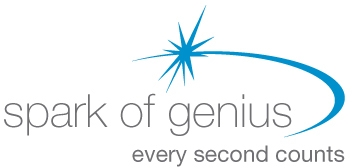 Statement of Purpose             Old Mill Manager									Tel:  01360 449009E-mail: karen.mcneil@sparkofgenius.comContents1. Contact Details 2. Caring for Children3. Promoting Positive Behaviour4. Education 5. Health6. Staffing MattersAppendix 1 Staffing Structure Appendix 2 Staffing Information Appendix 3 Staff Team Experience1. Contact Details Registered Home DetailsOld Mill Branshogle Balfron Stirlingshire G63 0LQRegistered Manager:Karen McNeil - Old Mill, Branshogle, Balfron, Stirlingshire G63 0LQEmail: karen.mcneil@sparkofgenius.com Tel No: 01360449009/07436126779Responsible Individual:Stephen McGhee - Spark of Genius, Trojan House, Pegasus Avenue, Phoenix Business Park Paisley PA1 2BH Email: stephen.mcghee@sparkofgenius.com Tel No 0141 587 2710Registered ProviderSpark of Genius, Trojan House, Pegasus Avenue, Phoenix Business Park, Paisley PA1 2BH Tel No 0141 58727102. Caring for ChildrenSpark of Genius ~ Aims and Objectives We aim to function as one coherent residential child care system; with consistent policies, practices, procedures and management across all of our homes. As part of this system, we will deliver care to the standards set out in the National Care Standards.Our ​Objectives​ are:● To provide each individual young person with the highest quality of care and support achievable.● To promote young people's ­confidence and self esteem within a framework of equal opportunities. We can provide care for a group of up to five young people, on a medium or long term basis. In all cases, our overall ​aim​ is to provide care which:● Helps a young person to make sense of past experiences and to develop coping strategies to deal with these.● Provides young people with positive, stimulating and enjoyable experiences.● Helps young people (and wherever possible their families/networks) to plan towards and achieve a positive and successful future.Anti-discriminatory practice, recognising the individual potential and needs of each young person.● To safeguard young people and promote their welfare, including positive health care and health education.● To promote educational opportunities and achievement.● To promote young people's contact with their families, unless this is clearly and explicitly determined not to be in their best interests.● To promote young people's integration with the wider community/supportive networks.● To assist with the preparation for all young people for an independent and fulfilling adult life.● To work effectively as part of a multi­disciplinary helping team to ensure that the best interests of the young people and their families are met.● To advocate on behalf of young people to assist them in achieving their potential.We are able to offer a truly integrated and holistic approach to service delivery and we are fully committed to:● Adapting new and emerging practice models and assessment frameworks.● The implementation of best practice and learning from research, theory and developments in the field of residential child care and education.● Safer recruitment practices.● Specialist training and continual professional development of staff teams.Spark of Genius offers fundamental core services:● Residential Care  ● Education  ● Crisis Intervention Each core service is fully integrated so that a young person is able to transition smoothly between services at different points and developmental stages in their lives. Our model of child care offers a unique opportunity in our ability to completely personalise a package of care and education to meet the unique needs of each child being looked after at ​Old Mill​. Where possible, we endeavor to prepare the young person for integration back to their family environment and community. Over the last twenty years, as an organization, we have developed a comprehensive range of services for children who require specialist care and expertise which is unavailable within their local authority provision. We aim to provide an optimal care setting for children in a group living environment and recognise that a key element of working with a diverse age range is to ensure robust safeguarding and in the meeting of different developmental needs. We ensure this through:● Expert assessment of need.● Ensuring that all care plans and placements are appropriate for the care environment through careful placement matching on admission.● Creating a culture of support within the peer group environment● Ensuring that all practitioners are aware and respond appropriately to the needs of the different age groups and developmental stages (training is specific to the age ranges and range of needs within the house at any time).Arrangements for Consulting with and Supporting Children: 
We encourage young people to take an active part in making decisions that affect their lives.  Consultation with young people is viewed as an essential part of their care and development and takes numerous forms: Key Worker sessions, Young People’s meetings, involvement in Care Planning and Statutory  Reviews/Hearings, visits to the home from the advocacy services such as Who Cares Scotland and the Care Inspectorate.  
Key Worker Sessions offer the young person the opportunity to seek guidance, advice and support on any matter.  These sessions can be planned or unplanned and take place regularly.  The sessions will be recorded and held on the young person’s file. The Key Worker ensures that a young person understands any decisions and why or how they were made.  We will promote young people's’ rights to access and they will contribute to certain parts of their own records under the DATA Protection Act 
Young Persons Meetings Take place at least once a fortnight.  Their purpose is to encourage and support young people to speak out and listen.  Importantly, the meetings also allow young people to express their views and be involved in decisions about living at Old Mill.  Young people are encouraged to express their views about the day-to-day running of the home.  They are offered opportunities to make decisions concerning their physical environment, as well as choice of food and leisure activities.  Behavioural boundaries are set through discussion within staff and young people’s meetings.  All young people’s meetings are attended and supported by staff and recorded.Spark of Genius ~ Ethos and PhilosophyThe Aim of Old Mill is to provide a safe, nurturing yet stimulating environment in which young people  that have previously experienced emotional pain, social and academic failure and rejection can stabilise their behaviour. Our Children’s Home has Education provision at a co-located School, which also admits day pupils.Our Registration with the Care Inspection is a children’s Home, registered with C.I. to work with up to 5 emotionally troubled and vulnerable young people aged between 10 and 18 years of age.We will admit a young person following an initial referral and  assessment, which will address presenting problems, identifying needs and their suitability for admission. Our aim is to provide young people with planned, whole year care with behaviour support plans when appropriate and individually tailored Education and skills-based work programmes. Old Mill works towards achieving outcomes relating to the Scottish Government's “Getting it Right for every child “ ( GIRFEC) strategy.Our admission procedures are sufficiently flexible to take account of urgent situations and on occasion we can offer ‘same day placements’. Throughout a placement within Old Mill, young people will experience a safe, nurturing and valuing environment, boundaries and structured care, delivered by qualified, skilled practitioners that are able to provide close supervision.The National Care Standards identify six core values which contribute to quality care practice in all residential settings, these are:1. Privacy 2. Dignity 3. Safety 4. Choice 5. Realising Potential 6. Equality & DiversitySpark of Genius seeks to promote all of these values at all times, by way of the following examples of good practice:Privacy• Every young person has their own bedroom and are furnished with their own key.• All young people will receive sensitivity in practice, especially when dealing with personal issues.• Information about all young people will remain confidential; information about one young person will not therefore be disclosed to another, or to any inappropriate source without permission.• Care is taken to ensure that a homely environment is maintained, and the home does not develop an overtly institutional feel.Dignity● Staff have an active awareness of each young person / child’s racial, cultural, religious and dietary needs, enabling the celebration of difference​ ​for all.● Spark of Genius provides a living environment and operational culture which places the needs of the young people as paramount, above all others.● Spark of Genius uses techniques for managing young people’s behaviour based principally on positive reinforcement and reward, avoiding punitive measures in reaction to negative behaviour(s), so that young people can learn from their mistakes and from the pro social modelling of staff and the adults around them.Realising Potential● Spark of Genius provides a living environment and operational culture which encourages the development of self­ confidence and allows young people appropriate opportunities to take some calculated risks within their learning journey.• At Spark of Genius, each young person is able to access and record in their own personal file.• Spark of Genius has developed an independent living skills programme, for young people to use in their learning journey towards independent living.• The provision of clear information about how to complain or to resolve minor issues is available, to all young people, at all times.• All young people have access to an independent advocacy service including the provision of a free­phone telephone service and text helpline to senior managers.Choice• Each young person is encouraged to personalise their own bedroom within reason.• New young people (following initial settling ­in) will each be encouraged to personalise their own room.• Young people are actively encouraged to share and influence (age appropriately) the day­to­day routines and practices within the house through a variety of means, including attending residents meetings.• Young people are encouraged to exercise their own religious and cultural preferences.• Young people are actively encouraged to partake in a wide variety of leisure activities.Rights• Spark of Genius supports, promotes and complies with the European Convention on the Rights of the Child.• Spark of Genius provides a safe physical environment.• Spark of Genius actively promotes social learning, so that all young people can learn to understand their rights and responsibilities within the home, within the community and towards others.• All young people are made aware of how they should expect staff to behave, and what they should do if this is not their experience.• All young people are provided with guidance and support, which informs them about how to influence decisions about their future.• All young people are provided with information about the independent advocacy service and of how they can pursue a complaint (both formal and informal).• A system of care planning and reviews (LAC system) is used throughout to ensure that service provision most appropriately meets health, education and social needs in order to maximise the future life chances for each young person.• Spark of Genius actively promotes family contact, as appropriate and as agreed in the Personal Plan for each young person.• Each young person is given the opportunity to actively engage in, and influence the planning and delivery of services for them.Values At  Old Mill  we believe that wherever possible children and young people benefit from living within a family.  We recognise that for some young people, this is not always possible and that living in a residential home can in their eyes not be the most appropriate alternative.  Therefore, Old Mill objectives are to provide: Opportunities for each young person to learn grow and make informed choices about their future, whilst offering an environment in which they can take time to repair and move forward from negative experiences in their life. A physically and emotionally supportive residential environment within established boundaries for the young people we look after. Respect and dignity for each and every individual regardless of their race, gender, cultural background or ability. An ethos and atmosphere that is conducive to personal growth, whilst taking all reasonable measures to minimise the risk of harm to self or others. A caring, nurturing and stimulating environment that enables young people to reach their potential, building on strengths and celebrating individual achievement. A safe environment, free from abuse in its many forms, including bullying and any behaviour that is disrespectful of the individual or groups of individuals or their family or community.  Individual Education packages for each young person, which will both aid the reparative process and will offer them the chance to maximise their future life choices?  ( SHANARRI) A framework of support in which the young person can be brought to confront the meaning and significance of their behaviour, thereby opening up the possibility of change. Preparation for young people so they can eventually reintegrate into the wider community. A working partnership with each young person and in cooperation with other agencies in order to provide continuity and consistency of care that will benefit the young person as a whole.  An open and honest learning environment for all young people and staff. Facilities and Services Provided  Our Location;Old Mill is an attractive  home set between the villages of Killearn and Balfron. The home is exceptionally well maintained, fully equipped, warm and homely throughout. Within the house, there are  spacious communal areas and five large bedrooms.The home is set within its own grounds and has beautiful landscaped gardens for the young people to play and enjoy.  It is set in a rural location, which we see as important for young people with social, emotional and challenging behaviours, where they can experience the calm and openness of this quiet countryside location.
There are many opportunities for participation in a wide range of recreational and leisure activities in the geographical area surrounding Old Mill. We are within easy access to numerous amenities within a short drive including access to shopping, local parks, cafes/restaurants, swimming, bowling, cinema, libraries, horse riding and go-karting; these activities are all within a short travelling distance and staff will support young people in their chosen recreational activities. We also encourage our young people to visit places of interest, to go for nature walks in the local countryside, and to join clubs and groups according to their personal preferences and interests. There are a variety of health services within the area such as local GP’s, dentists, opticians, Queen Elizabeth University Hospital.  There are also sexual health services, substance misuse services and CAMHS.  Old Mill is a residential service for children with emotional and behavioural difficulties who need ​medium to long term specialist care. Education is provided at our nearby learning centre Skypoint , ( Faifley) and our young people travel to school and back every day in our house vehicles; we also support our young people in attending mainstream or alternative education, training or work placements wherever possible. We are able to provide an innovative range of services to meet the individual needs of children and young people and we strive to:● Create a warm, family environment without the emotional intensity of the original family home. To achieve this each young person’s opinions are central to the home’s operation and we endeavour to democratically agree any changes. Young people are regularly consulted during daily discussions (house meetings) in 1:1 key time and during Quality Improvement visits​.● De-­institutionalise the home by creatively challenging the legislative requirements for children’s homes (minimising signs and instructions, avoiding jargon and terminology, limiting ‘official visitors’ to the home and by applying a parental perspective to all aspects of care).● Maintain close links with sporting and leisure clubs, community projects and encourage each child to participate.● Support each young person in maintaining cultural and religious affiliations through the many links we have created in the local community. Our diverse group of staff will encourage each young person to observe, celebrate and share their beliefs and heritage through educational projects, group discussions and creative arts.● Offer a fair gender balance within the staff team in order to ​promote appropriate pro­ social modelling and good role models of both sex.● Support each young person in the development of adaptive coping strategies and self care.● Ensure that there is always a team of adults available who work in line with the philosophy and beliefs of Spark of Genius in order to achieve consistency of approach, supporting the development of resilience and internal focus of control.● Consistently train all our staff in knowledge and skills to improve and support the development of resilience in young people.● Ensure that ​Old Mill provides an experience which is caring, structured, holds high expectations for children’s behaviour and encourages participation and empowerment throughout the home.● Adhere to robust pre admission planning and initial assessment processes.● Provide intensive, bespoke packages of support – this can be enhanced if a placement appears to be at risk.● 24 hour supervision with wakened night staff● On ­call system to ensure 24 hour safeguarding supportWe do this by:● Empowering children to participate in the operational management of the home (house meetings and feedback during key work sessions).● Spending time playing and sharing fun activities.● Seeking opportunities to show children we care and they matter by being affectionate in as many appropriate ways as possible.● Being consistent in our behaviour and our expectations.● Providing comfort during difficult times.● Modeling and promoting appropriate physical contact. This will be ‘prescribed contact’ which will entail hugs, handshakes and tactile gestures to convey warmth and sincerity; staff are trained to recognise what appropriate contact is and when to give it.  Encouraging relatives and friends to visit the home to promote the development of external relationships.● Endeavouring to create relationships with children’s families (care plan permitting) so that we can facilitate, support, monitor, report and assess family contact.● The home has a separate area which can be used for the purpose of family visits and reviews which allows for privacy without impinging on other residents.We place great value on collaborative working and we have strong links with Social Work, Psychological Services, CAMHS, Health professionals and many other external agencies. Working with the parents and carers of young people in our care can positively affect outcomes for the young people therefore we are committed to the promotion of home contact if this is appropriate. We agree contact arrangements with the case holding Social Worker and the arrangements for managing contact are clearly set out in the child’s personal plan. Our aim is to support the child, significant others and the placing authority with contact arrangements; and this can be done by providing transport, making space available within the home or by supervising contact if deemed necessary. Our staff team will write up and provide feedback of any observations noted during periods of contact and we will raise any issues which may have arisen, as well as offering advice on adapting and supporting contact arrangements which leads to enhanced and positive experiences for the young person.Old Mill will not tolerate any form of discrimination, injustice or inequality. Staff are committed to the elimination of all forms of discrimination and to creating equality of opportunity for everyone, regardless of their gender, race, disadvantage, disability, culture, religious beliefs, age, sexuality or social class. Staff will receive training and support to raise awareness of discriminatory practice and the home has a robust ‘Anti ­Discrimination’ policy which all staff will be familiar and confident with. Staff will attempt to build an in-depth understanding and knowledge of each young person so that their insights can be employed in subtle and thoughtful ways to ensure that the child is getting feedback which ensures that they feel valued.Old Mill Service OutcomesThe outcomes we aim to achieve for our young people are:● To feel safe and valued within a warm and nurturing environment.● To be looked after by an appropriately skilled and caring staff team.● To have continuity of care● To actively learn according to their age and stage of development. The service is regularly inspected and monitored by:● To be encouraged to develop their own identity, enjoy new experiences and to develop a wider social network.● To participate in local and wider community based leisure activities.● To participate in a wide range of activities which promote self ­esteem and confidence.● To develop independent daily living skills such as cooking, personal care and safety.● To sustain and develop new skills to improve their quality of life.● To engage and develop new friendships.● To eat healthily and enjoy a wide range of activities which promote good health and wellbeing.● To have the opportunity to influence decisions which affect them.● To participate in an active role in the planning and delivery of the service.● To participate in educational sessions which support the 24 hour curriculum.How the Service Meets these Outcomes. At all times, we aim to provide a safe and stimulating environment for all of the children and young people placed in our care. The service will focus on delivering realistic and achievable outcomes for children and young people; the Registered Manager and staff team will ensure that safeguarding activities are embedded in the service and health & safety legislation are adhered to.● Bi annual Quality Assurance inspections by Spark of Genius Quality Improvement Director● Annual, unannounced care inspections by Care Inspectorate● Health and Safety inspections● Food Hygiene inspections● Regular, statutory service of equipment inspectionsAlthough located in a rural setting there are a wealth of opportunities for participation in a wide range of recreational and leisure activities in the geographical area surrounding Old Mill. Stirling and Glasgow can be reached in under an hour by car and Perth and Edinburgh are within 11/2 hours. There are numerous amenities close by including local parks, cinema, football, library, leisure campus, youth groups & clubs, horse riding and cycling routes with easy access to the renowned ‘West Highland Way’, and staff will support young people in their chosen recreational activities. We will also encourage our young people to visit places of interest, to go for nature walks in the local countryside, and to join clubs and groups according to their personal preferences and interests. The Old Mill staff team will encourage all of our young people to source and try out new things and to experience new challenges, learning across a 24 hour curriculum, broadening their own expectations and to successfully achieve.About the Children who will live at Old MillAdmission Criteria:Age Range: 10 to 18 yearsGender: Mixed GenderNumbers: Up to five young peopleRecreational, Sporting and Cultural Activities:
 
We offer young people a range of recreational and leisure pursuits; the chance to develop hobbies and opportunities to mix socially together and with others.  A variety of recreational facilities are available within Old Mill, which includes computers and computer games, books, magazines, traditional board games, facilities for art and craft as well as opportunities to watch television, videos and listen to music, or even play a musical instrument.   
 
We encourage young people to have a hobby and will support them to develop existing and new ones.  We may request extra funding to pay for particularly expensive hobbies.  All young people are actively encouraged to partake in at least one or two leisure activities each week as part of rebuilding self-esteem and confidence – and they will not be used as a consequence unless behaviour substantially impacts on the level of risk.We acknowledge the importance of sport in developing an appropriate level of competition, teamwork, physical and mental health and so actively promote participation in a range of activities. Old Mill has a number of cycles which are maintained at the house and young people are encouraged to participate in the upkeep of the bikes. We are aware that some activities require qualified instructors or leaders for safety and insurance purposes and some  Old Mill staff have completed training to provide activities and are qualified for example in the  following Cycling, Snowboarding.  Activities involving risk will be carefully checked before they are undertaken.  With consent being gained before a young person becomes involved in either a sporting or potentially dangerous recreational activity.Range of Needs Able to AccommodateEmotional and Behavioural ProblemsPlanned Admissions:
We expect young people, wherever possible, to be involved in the placement planning process, so that they are able to take some ownership for their move to Old Mill. We will liaise with the young person and their family or carers, to gather as much information about the young person as possible and to give information about the service and facilities we provide. We will organise for staff to visit the young person at their existing placement, whenever possible, to talk to the young person and answer any questions they may have and try and put some of their fears to rest. They may also talk to staff at the current placement to gain some insight into the problems and behaviours of the young person. When possible, arrangements will be made for the young person to visit Old Mill for a few hours; to meet some of the staff team and to have a look around the Home. During this process we will try and identify a member of staff to whom the young person relates well and on the day of admission we will organise for that member of staff to be on duty for the young person arriving and for the following day when they wake up. We will typically allocate a Key Worker at the admission stage, as this allows us to consult the young person about compatibility with the adult with whom they will be working. No young person will be asked to leave Old Mill at short notice, unless there is a serious incident that:  Places other young people or adults at serious risk  Seriously jeopardises our relations with neighbours or the local community Where there is a placement problem, we will consult thoroughly with the placing Local Authority for that young person. Old Mill adopts a cautious approach to accelerating admissions and will only proceed where there is a high degree of confidence in our ability to meet the needs of the young person. Where a young person is accepted, it will be for a period of time in which extra resources may need to be put in place to ensure the safety of the young person and the potential risks they may present to others within the home and the wider community. Although our aim to utilise all of the normal admission procedure, it must be recognised that this will not always be possible and some pre-admission procedures may have to be concluded subsequently. However, we will require the following information:  Presenting problems  Other significant behaviours  Social Workers report  Education report  Results of any mental health assessment and Family background. We will also require referral information to be provided in full and for the Social Worker to complete the relevant LAC paperwork; either prior to or during the admission meeting, which we may require, to be held on the day the young person moves into the Home. 
Emergency AdmissionsWe understand that it is not always possible to plan placements when a crisis situation develops. The need to act quickly in order to meet the young person’s need is paramount and therefore we are able to accommodate situations like this as quickly and as smoothly as possible if necessary. Emergency placements are available within Spark of Genius, however we would always like to be notified at the earliest opportunity so that we can manage the transition as effectively as possible whilst minimising any stress for the young person​. In addition to the aims, philosophy and remit of the home and focus of practitioners, transition and exit planning is discussed from the onset of the placement. Our role is to support all children and young people where possible to attain a positive transition to: Prepare for Independence​: All staff are aware of the requirements of pathway planning and this is an integrated part of staff training at Old Mill. Staff will ensure good multi­- agency working and attainment of a young person’s goals in this area and this is integrated throughout our work in respect of vocational training, social and life skills work. Return Home - Staff will work closely and sensitively in supporting children to return to their family and community and to provide outreach support services where required.Care Planning and Outcomes Measurement - Each young person will have their own individual residential care plan, which addresses their particular needs with regards to health, education, emotional and behavioural development, identity, religious and cultural beliefs, family and social relationships, social presentation, communication profile and self­ care. Identifying and improving the outcomes for each young person is a priority area and primary task within ​Old Mill.We​ maintain this focus by utilising:● Group discussion, case studies and consultation.● The young person’s views, wishes and aspirations.● Individual placement aims, key tasks, objectives and timescales. These are updated as the child develops and their progress is evaluated.● Educational attainment.● Health checks and specialist assessments.● Structured assessments to chart progress and highlight areas for development.This data will be analysed on a regular basis by the house’s management team and this will then inform updates to the care plan, statutory reviews and practice. ​The child’s progress within their care plan will be informally reviewed through internal auditing and also discussed formally at regularly arranged reviews and professionals meetings. This is an opportunity to look at the existing plans in place for a young person and the service which they are receiving. Following these reviews, the care plan can be amended to take into account any changes in circumstances, concerns or issues. Access to Records Except for information/material held in the confidential section of their files, children will be actively encouraged to take an interest in records held on them; to be involved in the personalisation and writing of their files and to read and comment on them. Any information held on a child’s file which has been written by a third party or does not have the permission of the author to share will not be shared with the child, and will be held confidentially. Before records or files are shown to children, consideration will be given to the likely effect of sharing the information. However, all information contained outside the confidential section is normally accessible. If in doubt or if there are concerns about the likely effect on the child, the manager will be consulted.Should staff need to share information provided by previous carers or third parties they will:▪ Read the records/reports beforehand;▪ Speak to the authors if possible;▪ Collate the records in chronological order;▪ Give thought to what questions the young person may ask;▪ And/or what other information may be required;▪ A note should be placed on the Daily Care Records each time a child has access to records or his/her file.Safeguarding Children and Young People A​ll staff will endeavour to build warm relationships to create emotional security in the belief that children are more inclined to seek understanding of past experiences from a secure position.We will we do this by:● Spending time playing and sharing in fun activities.● Seeking opportunities to show children that we care and that they matter by being affectionate in as many appropriate ways as possible.● Being consistent in our behaviour and our expectations.● Providing comfort during difficult times.● Modelling and promoting appropriate physical contact; this will be ‘prescribed contact’ which will entail hugs, handshakes and tactile gestures to convey warmth and sincerity.The key worker will ensure that:● The child is registered with local health services and attends all appointments.● The child is supported in attending any prescribed therapeutic services.● The social worker maintains regular contact and ensures statutory reviews are upheld.● The care plan and individual risk assessment is kept up to date and adhered to.● That an individual health plan is maintained which will chart medical history, monitor personal care and raise awareness of physical, emotional and sexual health issues.All staff in the home will receive training in the delivery of sexual health advice, the dispensing of medication and dealing with issues of substance misuse. ​We maintain close links with the local Pharmacy which provides both advice and support to staff and the home has a comprehensive ‘Safeguarding’ policy which all staff will be familiar with. The reporting protocol is displayed in offices with clear guidance on the reporting of incidents being given to every child / young person at admission within the Young Person’s Brochure. This is reinforced during group discussions, 1:1 key time and on notice boards. This encourages secure attachments and helps to build warm and nurturing relationships with staff. At Old Mill a register is maintained of all visitors; anyone who is unknown to the staff team is required to provide official identification.We will ensure that we protect each young person from teasing or bullying by assessing the potential risks and by challenging ​all ​occurrences. Every incidents and complaint will be recorded, investigated and reported to the placing authority. Support will be given to both the victim and the young person who may have caused the distress. The home has comprehensive ‘Safeguarding’, ‘Suggestions and Complaints’ and ‘Anti Bullying’ Policies which all staff are familiar with. Additionally, ‘child friendly’ versions are available. All staff; receive training to cover these areas.● Safeguarding● How to deal with a Child Protection disclosure● Multi Agency commitment● Internet Safety Policy – monitoring and support and awareness raising● Promoting awareness of personal safety via discussion, learning resources, role modelling, guidance and encouragement● Aim to reduce absences/missing young people● Risk assessment compilation● Safer recruitment checks● Adequate staffing levels● Staff training and development● Monitoring of visitors and home contact supervision Staff always listen to children and young people and take seriously any concern or allegation which is made. They are careful to avoid leading questions or promises of confidentiality. The manager will maintain regular contact with the Independent Reviewing Officers and will discuss any relative issues with regards to homes with them. Any significant event will be reported to Care Inspectorate. The manager will maintain contact with the Child Protection Officer (CPO) and in relation to any issues or allegations related to staff.Managing Allegations The Registered Manager is responsible for coordinating any Child Protection referrals, concerns and allegations. Spark of Genius has a comprehensive policy which is referred to by all staff and which contains the necessary guidance and instruction. Once a concern or allegation has been made or raised – the Registered Manager will inform the organisation’s Child Protection Officer (CPO) and then will notify and co-operate with the Local Authority Designated Officer (LADO) in the area where the allegation/concern is suspected. The LADO will advise on the actions/measures that must be taken including notifications to the following:● The Child / young person's social Worker, and come to a decision about notifying parents and any actions that need to be taken to protect the child / young person e.g. whether it is necessary to change placements;● The Regulatory Authority, if a Child Protection Enquiry is initiated;● Referring the member of Staff to the Independent Safeguarding Authority In consultation with all of the agencies (e.g. the Children’s Services/LADO, relevant Social Workers and the Regulatory Authority), decisions will need to be taken about the ongoing safety/placement arrangements of the child / young person and the alleged perpetrators e.g. it may be necessary to move/ or suspend staff or move/transfer children to another house or placement. If such a decision is made, the Independent Safeguarding Authority will be notified, in consultation with the LADO. Staff are trained within mandatory safeguarding and child protection training on how to respond to allegations made by children in their care and this includes how to respond verbally, how to record and the reporting structures they need to operate within. The placing authority of each child placed will be made aware of the need for such procedures and enter into an agreement with the Registered Manager as to how these will be used when the child is placed. This agreement will be recorded in the placement plan. There are electronic monitoring devices on the front and back door and these alarms will bleep in the office which means that staff on duty can investigate any unplanned movements.The Registered Manager will also complete a three monthly monitoring report in respect of the operation of the home. ​A​s part of these processes, young people, families and other professionals will consulted regarding the quality of care being received by the children and young people who live there.Sexual Exploitation of Young People With regards to sexual exploitation, we are very proactive and will focus on early identification and intervention strategies in working with young people who may be deemed to be at risk. We are aware that all vulnerable young people, both male and female, are at risk of sexual exploitation, therefore we will raise awareness and protection of all of our young people will be our main aim. Any young person thought to be at risk of sexual exploitation will be assessed using the Spark of Genius in ­house risk assessment tool which will include the indicators set out in ‘Safeguarding Children and Young People from Sexual Exploitation’, which will work in conjunction with the requirements of Local authority child protection committee.Arrangements for Consulting with and Supporting Children: We encourage young people to take an active part in making decisions that affect their lives.  Consultation with young people is viewed as an essential part of their care and development and takes numerous forms: Key Worker sessions, Young People’s meetings, involvement in Care Planning and Statutory  Reviews/Hearings, visits to the home from the advocates such as Who Cares Scotland and the Care Inspectorate  under the “Children’s Scotland Act”   Key Worker Sessions offer the young person the opportunity to seek guidance, advice and support on any matter.  These sessions are both pre-planned and unplanned and take place regularly.  The sessions will be recorded and held on the young person’s Working file. The wishes of the young person is sought and taken into account in the selection of a Key Worker, or any change in the Key Worker.  The Key Worker ensures that a young person understands any decisions and why or how they were made.  We will promote young people's’ rights to access and they will contribute to certain parts of their own records under the DATA Protection Act Young Persons Meetings Take place at least once a fortnight.  Their purpose is to encourage and support young people to speak out and listen.  Importantly, the meetings also allow young people to express their views and be involved in decisions about living at Old Mill. Young people are encouraged to express their views about the day-to-day running of the home.  They are offered opportunities to make decisions concerning their physical environment, as well as choice of food and leisure activities.  Behavioural boundaries are set through discussion within staff and young people’s meetings.  All young people’s meetings are attended and supported by staff and recorded. We will ensure that all staff are up to date with legislation and guidance, and ensure that they are trained to recognise the warning signs and risk factors involved in the sexual exploitation of young people by working collaboratively with local authorities to deliver training to Old Mill staff. We will ensure that our Policies and Procedures are in line with up to date legislation such as National Guidance for Child Protection in Scotland 2014. ​Spark of Genius will work with, and ensure information is shared as a matter of good practice, with other agencies including Local Authorities, Police, Education, Health and Specialist Services working with sexual exploitation, to ensure a Multi ­Agency approach/response.Gang ActivitySpark of Genius are aware that when a young person goes missing they may become involved or associate with ‘gangs’; and we will work with the young person to raise their awareness of the dangers of becoming involved in ‘gang cultures’. We will support all young people who are already associated or a member of a gang, to protect them from the associated risks of gang activity. Spark of Genius recognise that friendships within groups are a normal part of growing up, and these groups must be distinguished from ‘street gangs’. We will:● Make a return home a positive experience for the young person● Take time to listen to young people● Raise awareness of ‘risky’ behaviours● Educate young people about ‘healthy relationships’’● Find ways to work with the ‘push­pull factor’ for going missing by listening and talking to young people when they have been missing from placement.● Support young people in making positive attachments and in building relationships within the house using our ‘authentic warmth model’ of working with young people● Support building self ­esteem in young people● Address any issues of bullying of young people● We will with a restorative justice approach● Give young people a voice and to support them in feeling safe, to enable them to speak out, and to disclose if they are being sexually exploited● Ensure that all the young person’s medical needs are attended to● Be aware of the difference between young people gathering together to socialise and gang membership.Consultation with Young People, Families and External Agencies Each young person will have a designated key worker who will be carefully selected due to their similar interests and proven ability in establishing a positive and strong relationship with their key child. They will use attachment informed practice to make connections and create bonds of attachment with the young person.They will be supportive, work closely with the social worker and family, familiarise themselves with the child’s likes and dislikes, organise their medical and health appointments, be responsible for the upkeep of case files and schedule weekly one to one keytime sessions to ensure that the young person is progressing, content, making progress and achieving the goals within their care plan. We have daily informal opportunities to meet as a group over meal times to enable everyone to talk about their day, resolve any issues which may be “around” and to discuss plans and events. This is complemented by formal opportunities such as weekly children’s meetings with an agenda, part of which is set to address things such as choosing menus, activities etc., and also to address any points which the young people may wish to add, the agenda is coordinated by the nominated house representative. We carry out annual stakeholder surveys every April which includes electronic employee surveys, young people questionnaires and surveys sent to all parents/carers, external agencies and professionals. A response leaflet is created using a ‘You Said, We Did, We Plan to...’ format and this is shared with all participants. There is a formal complaints and suggestions system that the young people and their families may use if they wish to address a particular concern or make a suggestion for improvement. This is usually addressed by the manager but can be referred to an external complaints person if the young person is not satisfied with the outcome. The external complaint person for Spark of Genius is The Managing Director, Zak McIlhargey and the children can also have independent access to this person.Anti Bullying ProceduresBullying at Old Mill will not be tolerated; and within the home we have a clear ‘Anti­ Bullying’ Policy. A copy of this is available for young people to access at any time and the ethos of the home is such that an open and honest culture is promoted. If bullying does occur, our focus is upon educating young people on what bullying behaviour is; how their behaviour was; or could be perceived as being bullying; and giving the young people different strategies to try and to address their presenting behaviour and responses to others. At times bullying behaviour can be resolved as a group through house meetings or restorative meetings may need to be arranged between the young people involved. At times consequences are given and, or, reparation work can be undertaken, bullying is also addressed in weekly key work sessions in collaborative working with education colleagues.Promoting Cultural, Linguistic and Religious NeedsAs part of the implementation of our ‘Equality and Diversity’ policy, young people resident at the home are encouraged and supported to pursue any religious practice of their choice. Information about local centres of worship including Mosques, Temples and Churches of different denominations will be provided by staff, and young people wishing to participate in their respective religious practice will be fully supported by staff to a place of worship. Within the home, young people are given privacy and space to follow their religious beliefs e.g. private time to pray is made available as well as the provision of relevant literature about different faiths. The quiet room in the home can be used as an area for meditation and prayer as well used for recreation and other necessary meetings. Staff will ensure that food and cooking arrangements are sensitive to different cultures and beliefAnti ­Discriminatory Practice Staff will provide assurance to all young people in our care about our commitment to challenge and to remove any forms of individual, institutional or structured discrimination, whilst promoting an awareness of anti ­discriminatory practice through ongoing training and support. Set out below are principles which we aim to adopt, communicate and implement in the house: Principles:● Within Spark of Genius, young people should not be discriminated against for any reason.● Racist behaviour will not be tolerated and any such behaviour will be challenged and dealt with appropriately.● Sexist attitudes will be challenged and discussed.● No pornographic material will be allowed within the home, and no books or pictures deemed offensive to women or men will be displayed.● No young person will be excluded from a home because they are disabled, unless the layout of the building precludes them from physical access.● Staff will not discriminate in their treatment of young people on the grounds of their disability or any other reasons.● Staff will promote an awareness and understanding of disability in young people in their care and therefore work towards ensuring the best positive outcomes for individuals and others.● Stigmatisation of any young person and for any reason is totally unacceptable.Children Missing from the HomeWe work very closely with the Police Scotland using the Traffic Light Code system. Our procedures clearly interface with children’s individual personal plans to set clear expectations for each and every child in care. Spark of Genius is aware that when a young person goes missing or runs away regularly from the home or school; this could be an indicator that the young person may be becoming involved in sexual exploitation or gang activities. Spark of Genius will work with the Local Authority and Police to address this immediately, sharing information to ensure that we find a way to encourage the young person to make alternatives decisions. Above all, we will:● Maintain contact with the young person, where possible, via phone or text.● Actively search for the young people where appropriate alongside the Police.● Engage in a one ­to ­one discussion with the young person about their whereabouts, and let them know that we are concerned about them.● Support the young person in building trust and making positive ‘attachments’.● Make time to listen and understand each young person’s self ­perception and seek to empower them in their lives (internal focus of control).● Encourage young people to make safe choices and to minimise any potential risks.● Promote the experience of success by setting attainable targets and celebrating achievements.● Ensure each young person has a clear understanding of the need to maintain behavioural boundaries.● Regularly review risk assessment management plan ( RAMP)  and Personal Plans ( PPs)Robust risk assessments are in place for all young people to minimise risk and good staffing ratios are observed. There is a clear procedure which is to be followed in the event of a child going missing. Staff are familiar with this procedure and a copy may be made available to parents/carers if they wish. When the child returns to the home, staff will notify the Police, the social worker, team manager, on call manager and any other significant adults.Suggestions and Complaints Old Mill has a clear and detailed policy regarding suggestions and compliments, and all staff and young people are familiar with these processes. There are child friendly suggestions and complaints leaflets designed by our young people themselves and information on these processes is detailed in the Young Person’s Brochure. We have an ‘open door’ policy in which young people are given the opportunity to air grievances with management and staff, in group discussions, during 1:1 key time and through their social worker, advocates, regulators and child protection agencies. Young people also have access to a telephone at all times (independent advocates and helpline numbers are prominently displayed). There is also a free text helpline for young people to use if they wish to make contact with external management. Old Mill will have annual visits from Care Inspectorate inspectors. Parents / carers may also contact Care Inspectorate directly if they wish to make a complaint.Emergency Procedures Health and Safety issues are given the highest priority. Whilst all care is taken with regard to health and safety, unforeseen emergencies can occur. If this should happen, staff will remain calm and follow procedure. Staff are clear about how to contact emergency services and how to contact senior and emergency support staff out of hours. Any emergency situation will be notified to Care Inspectorate. The building is equipped with a fire alarm system, there are clearly identified escape routes and all firefighting equipment is checked in accordance with regulatory requirements. In addition● Fire instruction is given to all regular staff quarterly.● Any sessional or agency staff are given fire instruction at the commencement of any shift..● Any new child admitted is given fire instruction at admission and quarterly thereafter.● Visitors to the home are given fire instruction as appropriate to the length of the visit● Fire drills are held quarterly at varying times of the day, across all shifts.A fire drill is conducted within the first week whenever a new child has been admitted to test and assess their understanding of instruction, and response to an emergency evacuation. There will be illuminated, clearly signed fire exits and the signage within the house indicates the route to be followed. There is emergency lighting which is inspected and tested in accordance with regulatory guidelines. There is a designated fire officer and person who is responsible for fire procedures identified on each shift. If for any reason the building has to be evacuated, the young people will be moved immediately to Skypoint Learning Centre and staff will have a set of keys and access to the code in the event of this being necessary.Promoting Positive Behaviour All of our work is underpinned by best practice and available guidance and as an organisation we feel it is imperative to maintain a progressive knowledge of informed behavioural management practice models; mainly Therapeutic Crisis Intervention. To support each young person in developing adaptive coping and self management skills all staff are trained in this accredited and advanced training programme. The core of this training is to provide care workers with the skills and knowledge to support and teach young people positive responses to any difficult situations and environments. This training teaches staff to:● Prevent and/or de- escalate a potential crisis situation involving a young person● Safely and therapeutically manage a crisis situation● Be able to help children and young people improve their coping strategies● Initial training over four days and then refresher training once per month with an annual test for both physical and theory.● Competency checks will be carried out and assessed through practice observation and in debriefing/post crisis sessions following any incidents.The main focus of this training is on teaching staff to de escalate potentially volatile and violent situations using their relationship with the young person and the behaviour support techniques taught on the training. The framework highlights to staff the most important tool they have when working with young people is themselves and treating young people sensitively, consistently and in a caring way is the single most important contribution we make. The framework puts huge emphasis on de escalating situations in the early stages of crisis however in cases of extreme behaviour which may result in physical harm or serious damage to property, and when all efforts to exert control have been exhausted, adults are taught in the training to ‘safely hold’ a young person as a last resort to keep them safe. ​Physical restraint will only be used if it forms part of the care plan and has been agreed by the placing authority and has been discussed with the young person on admission. The young person’s risk assessment and behavioural management plan will detail the best intervention strategies to employ in order to avoid physical intervention and to defuse any challenging behaviour; this is updated every three months as a minimum and always following any serious incident or change in circumstances. The plan also will indicate whether a young person would need to be prevented from leaving the home, this would be based on clear risk assessment that they or others would be placed at significant risk. This will be agreed with the placing authority as part of the personal plan for the child. This may include the local authority, placing authority, family members, transport and local police.If a young person leaves the home without permission then an individual reporting protocol is in place which reflects their individual risk assessment and personal plan goals. Our positive behaviour reinforcement reward systems are key in managing and promoting positive behaviour and are based on the sound understanding of the needs of our children, this is continually reinforced and good behaviour is always highlighted and praised. Every child has a bespoke plan developed based on their own areas of difficulties and strengths which we wish to continue to develop; any consequences and rewards are reviewed by the Registered Manager to ensure that they are age and stage appropriate.4. EducationArrangements for Children’s Education; The majority of young people coming to Old Mill have had a disrupted Educational history.  This disruption is generally due to lack of regular School due to family problems or a number of different placements. Our school resource is Skypoint and is equipped to take account of both educational and emotional needs, and as such, has to be both structured and yet offer a large degree of flexibility.  The initial process is very much one of creating stability in order that the young people can begin to function in an educational setting.  Skypoint will arrange for the provision of Educational packages, delivered by qualified teaching staff.   We would aim to link Education with their own gifts, talents and interests, so as to reduce the worries and concerns a young person may have about schooling.  We place great emphasis on Education and on young people to achieve in this vitally important area.  Staff  at Old Mill will help young people to actively participate in their Education within Skypoint and Mainstream schooling and support young people with after school activities and complete their Homework. They will also work with Education staff and other professionals in supporting young people to meet their identified educational and training needs.   This includes working with local authorities, in accordance with the Children (Leaving Care) Act 2000, to prepare those young people who are 16-plus for leaving Care.  We aim to equip each young person with the ability to manage life events so that they can deal with adversities, recognise opportunities and ultimately shape their own future for the better. To achieve this we feel educational attainment is a key factor. Therefore we will:● Ensure stability and continuity of care through supportive corporate parenting and the development of secure attachment patterns in order to raise self­ esteem.● Provide 1:1 professional teaching support (with the support of our Musselburgh learning centre) to fill gaps in learning, and to coordinate integration into any other educational placements or mainstream schooling.● There is no time limit on this process and it is accepted that for some young people a return to mainstream may not happen; we will work with the LA to ascertain the best possible plan and if any external support is required. In these cases our specialist teaching staff from the school will provide a broad and balanced curriculum to ensure each young person reaches their full potential.● Liaise daily with school and provide support by encouraging regular attendance, assisting with homework and promoting after school activities through a 24 hour curriculum.● Ensure each young person has access to a computer and a quiet space in which to study.5. Health Arrangements for Children’s Health: 
 
When young people come to live at Old Mill, we request that they have a medical check-up.  Young people are encouraged to attend and are registered with a local GP and dentist who will deal with both routine and emergency treatments.  
 
Each young person will receive a  6-monthly dental check  Annual eye test  Annual statutory medical assessment. Consultation with a doctor remains confidential.  When appropriate, young people will be accompanied when paying a visit to the doctor, dentist or other healthcare appointment. 
 
We will actively promote good health care.  We will support young people to remain healthy through the provision of information and guidance on health issues, including diet and sexual health.  Towards this end, smoking is not permitted within Old Mill.  We will monitor and record details related to the overall health and wellbeing of each young person. Health history (past illnesses, operations, vaccinations, immunisations, allergies, developmental milestones, prescribed medication, current treatments)  Diet including cooking and menu planning  Exercise and keeping fit  Dental care  Optical care  Sexual health  Side effects of any medication. 
 
We have a written policy that clearly states our responsibilities and the procedures for dispensing and storing medication.  Details can be found in the Spark of Genius Policy and Procedures Manual. We encourage that, wherever possible, a young person takes as much responsibility as they are able to manage their medication and general health needs.Health At Old Mill, we understand the value of good health and wellbeing and support our young people intensively within this focus area. Keyworkers will ensure that all young people are registered with local medical services such as a GP, Dentist and Optician within 1 week of arriving at the home and that check­up appointments are made as part of the admission process. We promote healthy lifestyle choices on a day to day basis through a well ­balanced diet and ample opportunities for physical activity. We support young people to attend health appointments and record the outcomes of appointments, acting upon any which require a follow up. We access local external services when required including sexual health clinics, drug support services, CAMHS and hospitals. Young people are educated through key working sessions, young people’s meetings and informal discussion regarding the importance of maintaining a healthy lifestyle. All medication at Old Mill is securely stored within the Medication cabinet and in line with Royal Pharmaceutical Society & Care Inspectorate guidelines. All young people have their own individual health files containing all relevant health information and both current and archived MAR recording sheets. Weekly balance checks ensure that all medication is checked and accounted for.6. Staffing Matters Staff Details:

Old Mill places great importance on recruiting and retaining high calibre staff that possess appropriate qualifications and experience.Staff are required to be registered with the SSSC and have qualifications or be working towards obtaining required qualifications as part of their registration. Staff adhere to the SSSC Code of Conduct.
We will aim to appoint a staff team of mixed ages, gender and ethnicity, that will individually and collectively present as positive role models for the young people in our care. Consequently young people will receive the care and services they need from trained, competent staff. 

Supervision;The object of supervision is to monitor individual performance against identified standards, support staff in their day-to-day work and develop them in their professional role, by offering advice, guidance and training. Key points of Old Mill Supervision are:  All support staff have a supervision contract.  All support staff are regularly supervised by their line manager.  The supervisor keeps a written record of supervision and the supervisee may have a copy. At Old Mill we have a diverse staff team bringing many differing skills to their work practice. Regular staff meetings facilitate sharing of information, developing skills and learning retrospectively from issues/incidents.


Training:

All of the support staff at Old Mill will complete a comprehensive induction training package as per the National Care Standards. The induction-training package includes:  Child Protection  Food Hygiene  First Aid  Report Writing  Communicating with Children  Administration of Medication  Therapeutic Crisis Counselling ( TCI ) Dealing with Violent and Aggressive Behaviour  Fire Safety All support staff will be enrolled on Fire Warden Training.

Each member of staff receives regular supervision, which is linked to performance management. From this process comes staff feedback on professional development and performance and the creation of Personal Development Plans ( PDP ) 
We fully recognise that our staff team forms the essential strength of our service and we are committed to supporting individual growth and development for our employees.
Staff must complete a comprehensive induction and a six month probation period. They are supervised on a monthly basis and appraised annually.We have a robust annual training programme to prepare staff to work with children and young people ​aged 10 ­- 18 yrs​ ​which includes:● Child Protection and Dealing with Disclosure. Every Second Counts ( ESC ) which includes ( Corporate Parenting, Professional responsibility, beliefs, values, attitudes,introduction to IPART theory , Introduction to attachment theory, Legislation, GIRFEC,Care Planning, safe care , professional approach,building relationships, safe working practice,Child care worker's tool kit)● Health & Safety, Fire Safety and First Aid.● Safe Food Handling.● Therapeutic Crisis Intervention ( TCI )● Combating Bullying.● Managing Challenging Behaviour.● Understanding Attachment Disorders.● Child Development (a key focus to understand different needs).● Risk Assessment and Risk Management.● Policies and Procedures e.g. Whistleblowing.Staff also attend regular supervision and support with their line manager which covers any practice issues and identification of any necessary training required for personal development.Each member of staff is required to register with SSSC within 6 months and achieve required qualifications. Spark of Genius will encourage and support staff members to achieve these qualifications and further their development.The Organisational Structure of the Home:We have the following staff at Old Mill  on permanent contracts of employment:
 Registered ManagerAssistant Manager
2 Senior Practitioners 
8 Residential Care Workers4 Residential Care Workers ( Wakened Nightstaff )
Our own ‘bank staff’
We only use agency staff to cover gaps in an emergencyAppendix 1 Organisational Structure of Appendix 2 Qualifications and Experience of Management TeamAppendix 1 Organisational Structure of Old Mill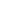 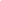 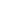 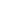 Appendix 2 Qualifications and Experience of Management TeamResponsible IndividualManaging DirectorStephen McGheeStephen has been with Spark of Genius since 2004 after gaining an Honours degree in Business and Management and his NEBOSH qualification for Health and Safety.He has 16 years of experience working with vulnerable children and young people in a variety of roles within Spark from Education Assistant to Managing Director.Stephen has been central to building Spark’s reputation and quality from a small, 10 young person school with 8 staff members to a large organisation with nearly 100 children and young people in our care, a further 200 in education and over 500 staff across multiple sites. Throughout this time Stephen has led key functions such as Quality, Referrals, Health and Safety, Fire Safety, Residential Care and Education Management.Service ManagerGary DarrochGary has worked with Spark of Genius for 17 years in both education and residential services.  He holds a BA(hons) in History and Politics, an HNC and SVQ3/SVQ4 in social care, as well as a PDA in Leadership and Management for Care Services.  Gary has previously managed Riverside House, West Cottage and Sunderland House and been assistant manager at 2 other houses. He worked at the Primary School as Inclusion Manager giving him valuable insight into the links between Care and Education in the organisation and is a Cornell University qualified TCI trainer for the organisation.Residential ManagerKaren McNeilKaren has recently joined the Spark of Genius Management Team, however, has experience in residential child care over the last 15 years. Karen holds an HNC, SVQ3, SVQ4 in social care, and a PDA in Leadership and Management for Care Services. Karen has extensive experience of residential services in both Scotland and Ireland, holding a number of posts during her career such as classroom assistant, RCCW, Team Leader, Deputy Manager and Manager.  Karen also enjoys walking, DIY and spending time with family and friends.Assistant ManagerAndrew ScottAndrew has worked for Spark of Genius for 4 years starting as RCCW before progressing to senior RCCW then assistant manager. Within this time, Andrew has worked across 2 of Spark of Genius residential services, Shian and Old Mill, with a variety of young people from various walks of life up and down the country. Within the 4 years Andrew has gained qualifications of HNC, SVQ 3 and SVQ 4.Andrew has worked in the care setting for over 8 years starting in adult services and moving to children's residential in 2017. Andrew has a variety of hobbies including fishing, gardening, walking, playing video games as well as various life skills that he is keen to share with the people within the care setting.Education ServicesKaren McNeilBalfronG63 0LQ Managing DirectorStephen McGheeService ManagerGary DarrochResidential ManagerKaren McNeilAssistant ManagerAndrew ScottResidential Care Workers  x14                                                                                                                     Auxiliary Staff x 1